Pet Details:Terms & Conditions Upon approval of Application
Upon approval of application, both the Lot Proprietor and the Tenant (if applicable) acknowledge and agree to the following terms:The Lot Proprietor and the Tenant (if applicable) accept full responsibility of the pet and indemnifies the Strata Company for any claims by third parties for injuries to any person/s or the common property caused by, or as a result of actions by, their pet/s or their guest pet/s.Both the Lot Proprietor and the Tenant (if applicable) understand and acknowledge that the bylaws of the strata company must be complied with at all times.Both the Proprietor and the Tenant (if applicable) accepts they will adhere to the Strata By-Laws.The Strata Company reserves the right to request the pet be removed from the scheme upon any breach/s of the strata company by-laws.Full Name  
Signing this document, you have indicated all information provided is correct and read the terms and conditions.COUNCIL OF OWNERS TO COMPLETEBy EMAIL to: office@westralianstrata.com.auOr by POST to:Suite 3, 37a Brandon Street, SOUTH PERTH WA 6151Date:Strata Plan:Strata Plan:Strata Plan:Strata Plan:Unit Number:Unit Number:Property Address:Property Address:Property Address:Property Address:OwnerOwnerOwnerORAuthorised Agent (if applicable)Authorised Agent (if applicable)Authorised Agent (if applicable)Name:Name:Authorised Agent (if applicable)Authorised Agent (if applicable)Authorised Agent (if applicable)Agent Name:Agent Name:Agent Name:Agent Name:Phone:Phone:Phone:Phone:Phone:Phone:Email:Email:Email:Email:Email:Email:ItemPet 1Pet 1Pet 1Pet 1Pet 2Pet 2Pet 2Pet 2Type / Bread of Pet:Name:Age:Sex:Desexed:YESNOYESNOWeightCouncil Reg Number:Description / Colour:Photo of the pet Date Form Received:Council of Owners require more informationCouncil of Owners require more informationCouncil of Owners require more informationCouncil of Owners require more informationYESNOIf YES, please provide what additional information is required: If YES, please provide what additional information is required: If YES, please provide what additional information is required: Number of Council of Owners Approved:Number of Council of Owners Approved:Number of Council of Owners Rejected:Number of Council of Owners Rejected:Reason(s) for Rejection:Reason(s) for Rejection:Full Name:Position: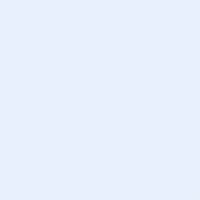 